Formulário para Submissão de Pedidos de ParecerTermo de ResponsabilidadeEu, abaixo assinado, na qualidade de investigador responsável, declaro por minha honra que as informações prestadas são verdadeiras e que todo o processo de investigação decorrerá de acordo com o projeto de investigação submetido à Comissão de Ética para a Saúde.Data:O(s) Proponente(s):____________________________________________(Assinatura manuscrita)NOTA: Este formulário deverá ser descarregado, preenchido offline e depois de assinado, enviado por e-mail, juntamente com os restantes documentos, para:  sec.ces.he@ufp.edu.pt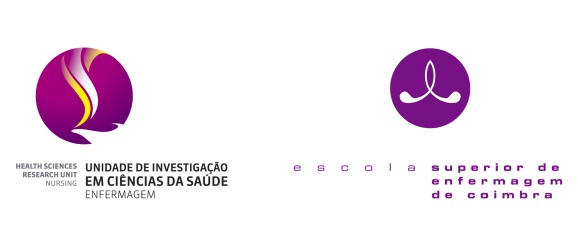 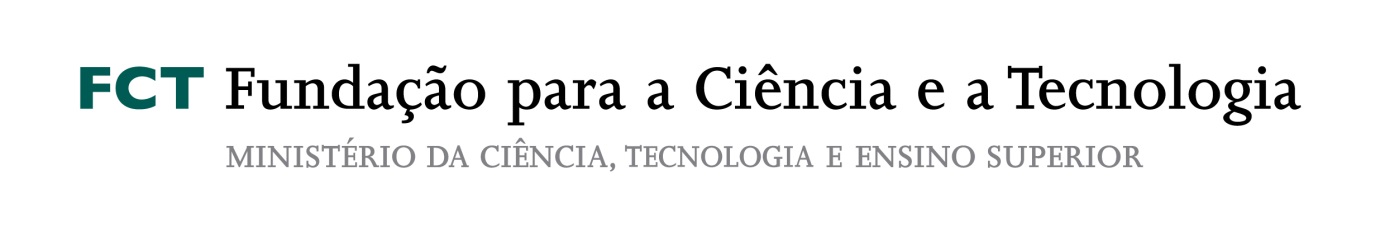 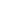 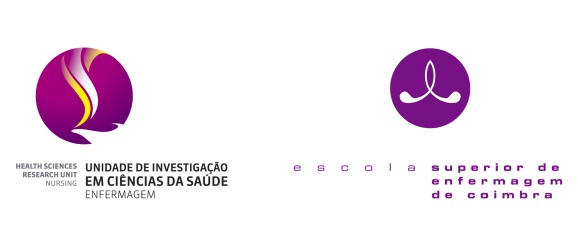 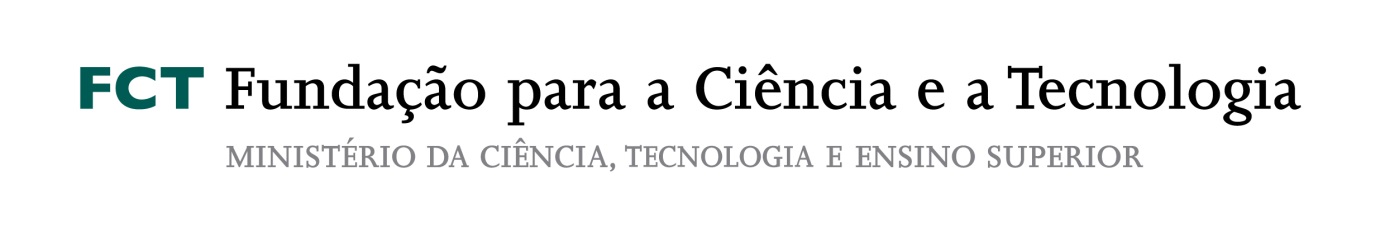 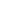 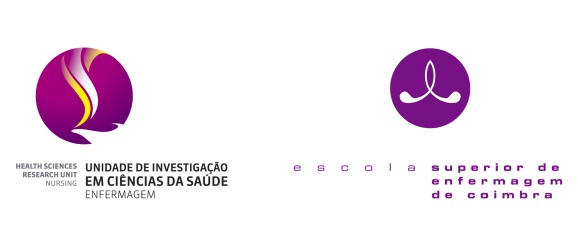 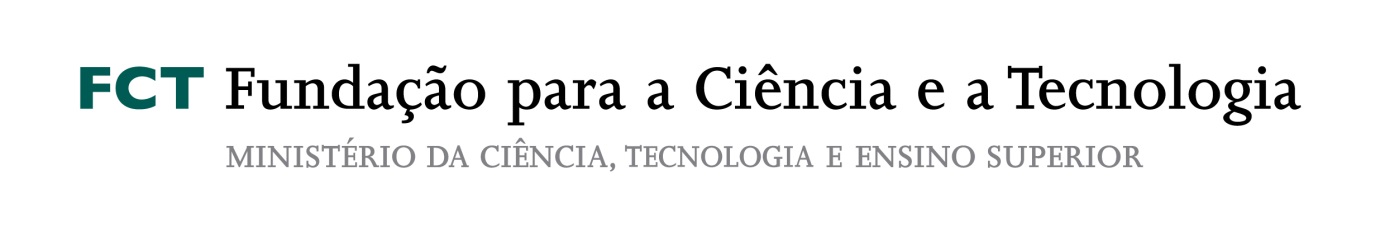 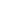 COMISSÃO DE ÉTICA PARA A SAÚDE HOSPITAL-ESCOLA DA UFP-FFP (CES-HE-FFP)Todos os campos abaixo devem ser preenchidos eletronicamente. Se porventura o item não se adequar ao estudo em causa, escreva “não se aplica”. Pode remeter para anexo nos itens em que tal seja pertinente.Título do Estudo/Projeto:Identificação do(s) Proponente(s)Nome(s):Licenciatura/Mestrado/Doutoramento/Outro:Nome do orientador e do co-orientador (caso se aplique):Filiação Institucional:Anexar resumo do Curriculum Vitae (máximo 1 página A4)Justificação:Objetivos do Estudo/Projeto:Data prevista de início dos trabalhos:                Data prevista de fim dos trabalhos:Data prevista de início da colheita de dados:                          Data prevista de fim da colheita de dados:MetodologiaTipo de Estudo:População e Amostra/Informantes:Critérios de Inclusão/Exclusão:Locais onde Decorre a Investigação:Instrumento(s) de Colheita de Dados (juntar exemplo, no formato, que vai ser utilizado):Garantia de Confidencialidade:Os participantes são capazes de dar o seu consentimento informado, livre e esclarecido?☐ Sim    ☐ Não    ☐Se não, indique p.f. qual o motivo:  _____________________________São indivíduos ou grupos vulneráveis? ☐Há previsão de danos para os sujeitos da investigação? Explicitar em caso afirmativo:Há previsão de benefícios para os sujeitos da investigação? Explicitar em caso afirmativo:Custos de participação para os sujeitos da investigação e possível compensação:ANEXAR1 - Autorização/concordância dos serviços onde decorre a investigação;2 - Carta do orientador;3 - Carta do co-orientador (caso se aplique);4 - Folha de Consentimento Informado (anexar) que deve conter, para além de outros aspetos pertinentes, os seguintes elementos: - identificação do investigador; - identificação do estudo/projeto;- objetivos do estudo/projeto;- informações relevantes;- caráter voluntário da participação;- confidencialidade das respostas;- declaração, por parte do participante, em como recebeu a informação necessária, ficou esclarecido e aceita participar voluntariamente no estudo.5 – Instrumento(s) de Colheita de Dados6 – Projeto de Investigação 7 – Curriculum Vitae do(s) Proponente(s) (máximo 1 página por cada)